ΔΗΛΩΣΗ ΣΥΜΜΕΤΟΧΗΣ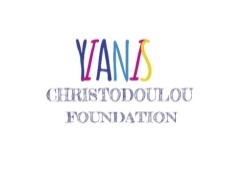 ΣΤΟΝ ΠΑΓΚΥΡΠΙΟ ΔΙΑΓΩΝΙΣΜΟ ΑΦΙΣΑΣ ΤΟΥ ΦΙΛΑΝΘΡΩΠΙΚΟΥ ΙΔΡΥΜΑΤΟΣ ‘YIANIS CHRISTODOULOU FOUNDATION’  ‘KEEPING FIT AND HEALTHY THROUGH BOXING’Το/Η Γυμνάσιο /Λύκειο /Τεχική Σχολή ...................................................................................... επιθυμεί να συμμετάσχει στον Διαγωνισμό Αφίσας του Ιδρύματος ‘Yianis Christodoulou Foundation’ με τίτλο ‘Keep Fit and Healthy through Boxing’. Επισυνάπτονται τα ακόλουθα:Αφίσα/ες που έχει/ουν δημιουργηθεί από τους μαθητές/ τριες και πληρούν τους κανονισμούς του διαγωνισμούΟνόμα/τα μαθτή/τριας/των που έχει/έχουν σχεδιάσει την αφίσα με το σύνθημα :Συγκατάθεση γονιών/κηδεμόνων για συμμετοχή στο διαγωνισμό και για δημοσιοποίηση του ονόματος/των ονομάτων του/της/των μαθητή/τριας/των.Πρόταση αξιοποίησης επάθλου κατάλληλα συμπληρωμένο.Όνομα σχολείου _______________________________________________________________Α/ΑΟΝΟΜΑΤΕΠΩΝΥΜΟΤΑΞΗΗΜΕΡ. ΓΕΝ.ΣΥΓΚΑΤΑΘΕΣΗ ΓΟΝΙΟΥ Ή ΚΗΔΕΜΟΝΑΝΑΙ/ΟΧΙΟνοματεπώνυμο διευθυντή/τριας _______________________________________________Ημερομηνία___________________ΣφραγίδαΥπογραφή ____________